РЕЗЮМЕ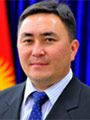 Ф.И.О.: 		Орозов Талайбек СаратанбековичДата рождения:		26 апреля 1974 годаПрофессии:Инженер-механикЭксперт по сертификации услуг пассажирского и грузового автотранспорта. Образование:		8.11-19.11. 99 г.	Кыргызский филиал Академии стандартизации, метрологии и сертификации Госстандарта России. Специализация «сертификацияуслуг пассажирского и грузового автотранспорта (в качестве эксперта).1991 – 1997 гг. 	Кыргызский Технический Университет. Машиностроительный факультет. Специальность “Автомобили и автомобильное хозяйство”. Профессиональный опыт:сентябрь 1997-	Национальный статистический комитет Кыргызской Республикиавгуст 1998 гг.	Бишкекский городской комитет статистики 	Старший инспектор отдела регистрации частных предпринимателейавгуст 1998 -	Министерство транспорта и коммуникаций Кыргызской Республики. сентябрь 2002 гг.	Управление транспортной, технической политики, спецработы и ГО	Ведущий специалист. сентябрь 2002 -	Аппарат Правительства Кыргызской Республики.октябрь 2007 гг.	Отдел строительства, развития транспорта и коммуникаций. Экспертоктябрь 2007- 	Государственное предприятие «Инфоком» май 2010 гг.	Директормай 2010 гг.	Временное Правительство Кыргызской Республики 	Заведующий отделом строительства, транспорта и коммуникацийавгуст 2010	Администрация Президента Кыргызской Республики 	Заведующий отделом промышленности, транспорта и коммуникацийянварь 2011 	Правительство Кыргызской Республики 	Заведующий отделом транспорта, строительства, коммуникаций и чрезвычайных ситуацийапрель 2011 	ОАО «Кыргызтелеком»март 2013 г.	Председатель Совета директоров ОАО «Кыргызтелеком» октябрь 2013-	Правительство Кыргызской Республики май 2015 г.	Заведующий отделом регионального развития, транспорта, строительства и коммуникацийноябрь 2018-	ОсОО «Глобал Индастриал Деволопмент»март 2021 г.	генеральный исполнительный директор март –	Государственная служба цифрового развития при Правительстве КРапрель 2021 г	ПредседательНаграды	имеется ряд почетных грамот и отличительных знаков министерств и ведомств КР.